Załącznik nr 7do Regulaminu zamówień publicznych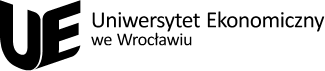 OPIS PRZEDMIOTU ZAMÓWIENIANumer sprawyDatapieczątka jednostki organizacyjnejZgodnie z art. 99-103 ustawy Pzp przedmiot zamówienia opisuje się w sposób jednoznaczny i wyczerpujący, za pomocą dostatecznie dokładnych i zrozumiałych określeń, uwzględniając wymagania i okoliczności mogące mieć wpływ na sporządzenie oferty.Zgodnie z art. 99-103 ustawy Pzp przedmiot zamówienia opisuje się w sposób jednoznaczny i wyczerpujący, za pomocą dostatecznie dokładnych i zrozumiałych określeń, uwzględniając wymagania i okoliczności mogące mieć wpływ na sporządzenie oferty.Zgodnie z art. 99-103 ustawy Pzp przedmiot zamówienia opisuje się w sposób jednoznaczny i wyczerpujący, za pomocą dostatecznie dokładnych i zrozumiałych określeń, uwzględniając wymagania i okoliczności mogące mieć wpływ na sporządzenie oferty.Zgodnie z art. 99-103 ustawy Pzp przedmiot zamówienia opisuje się w sposób jednoznaczny i wyczerpujący, za pomocą dostatecznie dokładnych i zrozumiałych określeń, uwzględniając wymagania i okoliczności mogące mieć wpływ na sporządzenie oferty.Zgodnie z art. 99-103 ustawy Pzp przedmiot zamówienia opisuje się w sposób jednoznaczny i wyczerpujący, za pomocą dostatecznie dokładnych i zrozumiałych określeń, uwzględniając wymagania i okoliczności mogące mieć wpływ na sporządzenie oferty.Zgodnie z art. 99-103 ustawy Pzp przedmiot zamówienia opisuje się w sposób jednoznaczny i wyczerpujący, za pomocą dostatecznie dokładnych i zrozumiałych określeń, uwzględniając wymagania i okoliczności mogące mieć wpływ na sporządzenie oferty.Zgodnie z art. 99-103 ustawy Pzp przedmiot zamówienia opisuje się w sposób jednoznaczny i wyczerpujący, za pomocą dostatecznie dokładnych i zrozumiałych określeń, uwzględniając wymagania i okoliczności mogące mieć wpływ na sporządzenie oferty.Zgodnie z art. 99-103 ustawy Pzp przedmiot zamówienia opisuje się w sposób jednoznaczny i wyczerpujący, za pomocą dostatecznie dokładnych i zrozumiałych określeń, uwzględniając wymagania i okoliczności mogące mieć wpływ na sporządzenie oferty.Zgodnie z art. 99-103 ustawy Pzp przedmiot zamówienia opisuje się w sposób jednoznaczny i wyczerpujący, za pomocą dostatecznie dokładnych i zrozumiałych określeń, uwzględniając wymagania i okoliczności mogące mieć wpływ na sporządzenie oferty.Zgodnie z art. 99-103 ustawy Pzp przedmiot zamówienia opisuje się w sposób jednoznaczny i wyczerpujący, za pomocą dostatecznie dokładnych i zrozumiałych określeń, uwzględniając wymagania i okoliczności mogące mieć wpływ na sporządzenie oferty.Zgodnie z art. 99-103 ustawy Pzp przedmiot zamówienia opisuje się w sposób jednoznaczny i wyczerpujący, za pomocą dostatecznie dokładnych i zrozumiałych określeń, uwzględniając wymagania i okoliczności mogące mieć wpływ na sporządzenie oferty.Nazwa planowanego postępowania o udzielenie zamówienia publicznego:Nazwa planowanego postępowania o udzielenie zamówienia publicznego:Nazwa planowanego postępowania o udzielenie zamówienia publicznego:Osoba/y wyznaczona/e do kontaktów z wykonawcami:Osoba/y wyznaczona/e do kontaktów z wykonawcami:Osoba/y wyznaczona/e do kontaktów z wykonawcami:Osoba/y wyznaczona/e do kontaktów z wykonawcami:Osoba/y wyznaczona/e do kontaktów z wykonawcami:Osoba/y wyznaczona/e do kontaktów z wykonawcami:Osoba/y wyznaczona/e do kontaktów z wykonawcami:Osoba/y wyznaczona/e do kontaktów z wykonawcami:Osoba/y wyznaczona/e do kontaktów z wykonawcami:Osoba/y wyznaczona/e do kontaktów z wykonawcami:Osoba/y wyznaczona/e do kontaktów z wykonawcami:1. 1. 1. 1. 1. 1. nr tel.nr tel.nr tel.nr tel.nr tel.2. 2. 2. 2. 2. 2. nr tel.nr tel.nr tel.nr tel.nr tel.Krótki opis przedmiotu zamówienia:Krótki opis przedmiotu zamówienia:Krótki opis przedmiotu zamówienia:Termin wykonania zamówienia:Termin wykonania zamówienia:Termin wykonania zamówienia:Warunki i okres gwarancji:Warunki i okres gwarancji:Warunki i okres gwarancji:Proponowane warunki udziału w postępowaniu:O udzielenie zamówienia mogą się ubiegać wykonawcy, którzy spełniają warunki dotyczące: O udzielenie zamówienia mogą się ubiegać wykonawcy, którzy spełniają warunki dotyczące: O udzielenie zamówienia mogą się ubiegać wykonawcy, którzy spełniają warunki dotyczące: O udzielenie zamówienia mogą się ubiegać wykonawcy, którzy spełniają warunki dotyczące: O udzielenie zamówienia mogą się ubiegać wykonawcy, którzy spełniają warunki dotyczące: O udzielenie zamówienia mogą się ubiegać wykonawcy, którzy spełniają warunki dotyczące: O udzielenie zamówienia mogą się ubiegać wykonawcy, którzy spełniają warunki dotyczące: O udzielenie zamówienia mogą się ubiegać wykonawcy, którzy spełniają warunki dotyczące: O udzielenie zamówienia mogą się ubiegać wykonawcy, którzy spełniają warunki dotyczące: O udzielenie zamówienia mogą się ubiegać wykonawcy, którzy spełniają warunki dotyczące: Proponowane warunki udziału w postępowaniu:a) posiadania uprawnień do wykonywania określonej działalności lub czynności, jeżeli przepisy prawa nakładają obowiązek ich posiadaniaa) posiadania uprawnień do wykonywania określonej działalności lub czynności, jeżeli przepisy prawa nakładają obowiązek ich posiadaniaa) posiadania uprawnień do wykonywania określonej działalności lub czynności, jeżeli przepisy prawa nakładają obowiązek ich posiadaniaa) posiadania uprawnień do wykonywania określonej działalności lub czynności, jeżeli przepisy prawa nakładają obowiązek ich posiadaniaa) posiadania uprawnień do wykonywania określonej działalności lub czynności, jeżeli przepisy prawa nakładają obowiązek ich posiadaniaa) posiadania uprawnień do wykonywania określonej działalności lub czynności, jeżeli przepisy prawa nakładają obowiązek ich posiadaniaa) posiadania uprawnień do wykonywania określonej działalności lub czynności, jeżeli przepisy prawa nakładają obowiązek ich posiadaniaa) posiadania uprawnień do wykonywania określonej działalności lub czynności, jeżeli przepisy prawa nakładają obowiązek ich posiadaniaNIE/TAK (jakie?)NIE/TAK (jakie?)Proponowane warunki udziału w postępowaniu:Proponowane warunki udziału w postępowaniu:b) posiadania wiedzy i doświadczeniab) posiadania wiedzy i doświadczeniab) posiadania wiedzy i doświadczeniab) posiadania wiedzy i doświadczeniab) posiadania wiedzy i doświadczeniab) posiadania wiedzy i doświadczeniab) posiadania wiedzy i doświadczeniab) posiadania wiedzy i doświadczeniaNIE/TAK (jakie?)NIE/TAK (jakie?)Proponowane warunki udziału w postępowaniu:Proponowane warunki udziału w postępowaniu:c) dysponowania odpowiednim potencjałem technicznym oraz osobami zdolnymi do wykonania zamówieniac) dysponowania odpowiednim potencjałem technicznym oraz osobami zdolnymi do wykonania zamówieniac) dysponowania odpowiednim potencjałem technicznym oraz osobami zdolnymi do wykonania zamówieniac) dysponowania odpowiednim potencjałem technicznym oraz osobami zdolnymi do wykonania zamówieniac) dysponowania odpowiednim potencjałem technicznym oraz osobami zdolnymi do wykonania zamówieniac) dysponowania odpowiednim potencjałem technicznym oraz osobami zdolnymi do wykonania zamówieniac) dysponowania odpowiednim potencjałem technicznym oraz osobami zdolnymi do wykonania zamówieniac) dysponowania odpowiednim potencjałem technicznym oraz osobami zdolnymi do wykonania zamówieniaNIE/TAK (jakie?)NIE/TAK (jakie?)Proponowane warunki udziału w postępowaniu:Proponowane warunki udziału w postępowaniu:d) sytuacji ekonomicznej i finansowejd) sytuacji ekonomicznej i finansowejd) sytuacji ekonomicznej i finansowejd) sytuacji ekonomicznej i finansowejd) sytuacji ekonomicznej i finansowejd) sytuacji ekonomicznej i finansowejd) sytuacji ekonomicznej i finansowejd) sytuacji ekonomicznej i finansowejNIE/TAK (jakie?)NIE/TAK (jakie?)Proponowane warunki udziału w postępowaniu:Wykaz proponowanych oświadczeń i dokumentów:W celu wykazania spełnienia przez Wykonawcę warunków, o których mowa powyżej, oraz w celu potwierdzenia braku podstaw wykluczenia należy określić dokumenty, jakich będzie żądał Zamawiający na potwierdzenie tych warunkówW celu wykazania spełnienia przez Wykonawcę warunków, o których mowa powyżej, oraz w celu potwierdzenia braku podstaw wykluczenia należy określić dokumenty, jakich będzie żądał Zamawiający na potwierdzenie tych warunkówW celu wykazania spełnienia przez Wykonawcę warunków, o których mowa powyżej, oraz w celu potwierdzenia braku podstaw wykluczenia należy określić dokumenty, jakich będzie żądał Zamawiający na potwierdzenie tych warunkówW celu wykazania spełnienia przez Wykonawcę warunków, o których mowa powyżej, oraz w celu potwierdzenia braku podstaw wykluczenia należy określić dokumenty, jakich będzie żądał Zamawiający na potwierdzenie tych warunkówW celu wykazania spełnienia przez Wykonawcę warunków, o których mowa powyżej, oraz w celu potwierdzenia braku podstaw wykluczenia należy określić dokumenty, jakich będzie żądał Zamawiający na potwierdzenie tych warunkówW celu wykazania spełnienia przez Wykonawcę warunków, o których mowa powyżej, oraz w celu potwierdzenia braku podstaw wykluczenia należy określić dokumenty, jakich będzie żądał Zamawiający na potwierdzenie tych warunkówW celu wykazania spełnienia przez Wykonawcę warunków, o których mowa powyżej, oraz w celu potwierdzenia braku podstaw wykluczenia należy określić dokumenty, jakich będzie żądał Zamawiający na potwierdzenie tych warunkówW celu wykazania spełnienia przez Wykonawcę warunków, o których mowa powyżej, oraz w celu potwierdzenia braku podstaw wykluczenia należy określić dokumenty, jakich będzie żądał Zamawiający na potwierdzenie tych warunkówW celu wykazania spełnienia przez Wykonawcę warunków, o których mowa powyżej, oraz w celu potwierdzenia braku podstaw wykluczenia należy określić dokumenty, jakich będzie żądał Zamawiający na potwierdzenie tych warunkówW celu wykazania spełnienia przez Wykonawcę warunków, o których mowa powyżej, oraz w celu potwierdzenia braku podstaw wykluczenia należy określić dokumenty, jakich będzie żądał Zamawiający na potwierdzenie tych warunkówWykaz proponowanych oświadczeń i dokumentów:1. 2. 1. 2. 1. 2. 1. 2. 1. 2. 1. 2. 1. 2. 1. 2. 1. 2. 1. 2. Proponowane kryteria oceny ofert:Proponowane kryteria oceny ofert:cena ofertycena oferty60% % %Proponowane kryteria oceny ofert:Proponowane kryteria oceny ofert:cena ofertycena oferty60% % %Istotne postanowienia umowy:Istotne postanowienia umowy:Dokumenty dołączane do OPZ:Dokumenty dołączane do OPZ:Osoba odpowiedzialna za zamówienie(pieczątka i podpis)